      Carrboro High School		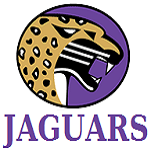          Reading and Literacy 2018-2019Welcome to Carrboro High School and the 2018-2019 school year. It is vital that each student succeed in completing the Common Core State Standards to satisfy a series of significant assessment measures throughout the semester.ResourcesChapel Hill-Carrboro City Schools has adopted the System 44 and Read 180 phonics and literacy programs, which includes a grammar and literature textbook, online texts, and complete online support for each student.  The textbook will be provided for each student upon his or her arrival to school.MaterialsThree-ring binder (can be one designated section of a larger binder)Ink pens are preferred, but each student must also carry pencils for testing purposes.Small index cards for vocabulary and note-taking (>200)****These are crucial.HighlightersNotebook paper (Put in binder)GradingStudents will be assessed in various manners throughout the year, individually and as an active member of a group.  Students should expect to earn credit on a daily basis and should study nightly to retain information covered in class. 			Formal (tests, quizzes, summative assessments)	70%			Informal (homework, class work)			30%TutoringBy appointment, tutoring will be offered each morning and on select afternoons. Students may also make an appointment or be asked to attend SMART Lunch, which will occur on Fridays.  Priority will be given to those who have difficulty applying concepts studied in class.  A twenty-four hour notice must be given in advance of a desired tutoring session to ensure the highest quality of individual instruction. Rules and ExpectationsTo promote the most successful and accommodating academic environment, the classroom will be governed using policies that adhere to the spirit of the Carrboro Honor Code: Honesty, integrity, responsibility and mutual respect are the keys to true learning. The purpose of the CHS Honor Code is to promote a community of trust that will support student achievement. Students who accept responsibility for creating a climate of academic integrity will benefit for a lifetime.Consequence Continuum:Verbal WarningParent contact Lunch detention/parent contact                (Point at which an office referral can be made for nuisance or serious behaviors) After School Detention/parent contact Saturday School Detention/parent contactCarrboro expects the highest standard of consistent performance and attendance from all of its students.  Materials, methods, and expectations will be instituted to meet the needs of each student in addition to assessments, traditional and contemporary, designed to evaluate each student’s journey toward mastery.Throughout the year, should you have questions or concerns please feel free to contact me by email!  Sincerely,Mr. Dylan Maloneydmaloney@chccs.k12.nc.usDylansmaloney.weebly.com